     二年级《在线课堂》学习单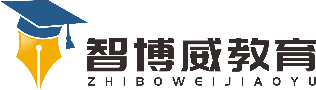 班级：                姓名：                 单元语文2年级上册第4单元课题语文园地四温故知新认字昌   铺   调   硬   卧   限   乘  售自主攀登选词填空。（填序号）①隐蔽  ②隐约（1）小灰兔（    ）在草丛里，很难被发现。（2）天边的晨星和山上的点点灯光，（  ）地倒映在湖水中。填空。桂林山水（  ）（  ）（  ）。（  ）（  ）（  ）（  ），下有苏杭。稳中有升我会想一想，再造句。例： 柳条   我觉得柳条像少女飞扬的头发。（1）云朵  我觉得云朵像（2）公路  我觉得公路像说句心里话